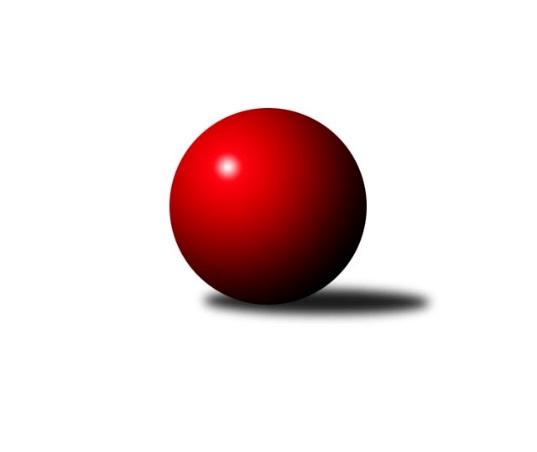 Č.8Ročník 2016/2017	27.11.2016Nejlepšího výkonu v tomto kole: 2473 dosáhlo družstvo: TJ Unie Hlubina COkresní přebor Ostrava 2016/2017Výsledky 8. kolaSouhrnný přehled výsledků:TJ Unie Hlubina˝D˝	- TJ Unie Hlubina C	1:7	2308:2473	3.0:9.0	21.11.TJ Sokol Michálkovice ˝B˝	- SKK Ostrava˝D˝	5:3	2331:2206	7.0:5.0	21.11.TJ Sokol Bohumín D	- TJ Sokol Bohumín F	6:2	2394:2304	8.0:4.0	22.11.SKK Ostrava C	- TJ Unie Hlubina E	7:1	2337:1961	11.0:1.0	23.11.TJ VOKD Poruba C	- TJ Sokol Bohumín E		dohrávka		7.12.Tabulka družstev:	1.	SKK Ostrava C	8	6	0	2	41.0 : 23.0 	56.0 : 40.0 	 2332	12	2.	TJ VOKD Poruba C	7	5	0	2	35.0 : 21.0 	51.0 : 33.0 	 2316	10	3.	TJ Sokol Bohumín E	7	4	1	2	34.0 : 22.0 	51.0 : 33.0 	 2267	9	4.	TJ Unie Hlubina˝D˝	8	4	1	3	31.5 : 32.5 	46.0 : 50.0 	 2323	9	5.	TJ Unie Hlubina C	8	4	0	4	30.0 : 34.0 	49.0 : 47.0 	 2293	8	6.	SKK Ostrava˝D˝	8	3	1	4	30.0 : 34.0 	47.0 : 49.0 	 2283	7	7.	TJ Sokol Michálkovice ˝B˝	8	3	0	5	29.5 : 34.5 	49.0 : 47.0 	 2237	6	8.	TJ Sokol Bohumín D	8	3	0	5	28.0 : 36.0 	46.5 : 49.5 	 2253	6	9.	TJ Unie Hlubina E	8	3	0	5	25.0 : 39.0 	33.0 : 63.0 	 2178	6	10.	TJ Sokol Bohumín F	8	2	1	5	28.0 : 36.0 	39.5 : 56.5 	 2276	5Podrobné výsledky kola:	 TJ Unie Hlubina˝D˝	2308	1:7	2473	TJ Unie Hlubina C	František Tříska	 	 178 	 181 		359 	 0:2 	 376 	 	191 	 185		Jiří Břeska	Koloman Bagi	 	 208 	 203 		411 	 1:1 	 406 	 	202 	 204		Martin Ferenčík	Jiří Preksta	 	 151 	 198 		349 	 1:1 	 367 	 	192 	 175		Michal Zatyko ml.	Libor Pšenica	 	 218 	 187 		405 	 0:2 	 446 	 	242 	 204		Michaela Černá	Jaroslav Kecskés	 	 164 	 212 		376 	 1:1 	 441 	 	232 	 209		Rudolf Riezner	Hana Vlčková	 	 212 	 196 		408 	 0:2 	 437 	 	222 	 215		Petr Chodurarozhodčí: Nejlepší výkon utkání: 446 - Michaela Černá	 TJ Sokol Michálkovice ˝B˝	2331	5:3	2206	SKK Ostrava˝D˝	Jan Ščerba	 	 177 	 195 		372 	 2:0 	 315 	 	158 	 157		Jaroslav Šproch	Martin Ščerba	 	 227 	 181 		408 	 1:1 	 365 	 	175 	 190		Blažena Kolodějová	Petr Řepecký ml.	 	 192 	 206 		398 	 2:0 	 334 	 	164 	 170		Bohumil Klimša	Petr Jurášek	 	 182 	 206 		388 	 1:1 	 401 	 	208 	 193		Jiří Koloděj	Radek Říman	 	 200 	 170 		370 	 1:1 	 385 	 	179 	 206		Miroslav Koloděj	Josef Paulus	 	 193 	 202 		395 	 0:2 	 406 	 	199 	 207		Jaroslav Čapekrozhodčí: Nejlepší výkon utkání: 408 - Martin Ščerba	 TJ Sokol Bohumín D	2394	6:2	2304	TJ Sokol Bohumín F	Jan Kohutek	 	 200 	 204 		404 	 1:1 	 405 	 	203 	 202		Günter Cviner	Vlastimil Pacut	 	 169 	 215 		384 	 1:1 	 381 	 	189 	 192		Ladislav Štafa	Miroslav Paloc	 	 212 	 220 		432 	 2:0 	 357 	 	167 	 190		Janka Sliwková	Markéta Kohutková	 	 187 	 185 		372 	 1:1 	 376 	 	208 	 168		Vladimír Sládek	Hana Zaškolná	 	 203 	 210 		413 	 1:1 	 412 	 	197 	 215		Štefan Dendis	Petr Kuttler	 	 193 	 196 		389 	 2:0 	 373 	 	181 	 192		Petr Lembardrozhodčí: Nejlepší výkon utkání: 432 - Miroslav Paloc	 SKK Ostrava C	2337	7:1	1961	TJ Unie Hlubina E	Miroslav Heczko	 	 181 	 171 		352 	 2:0 	 243 	 	114 	 129		Michal Brablec	Tomáš Kubát	 	 188 	 204 		392 	 1:1 	 395 	 	205 	 190		Lubomír Jančár	Miroslav Futerko ml.	 	 211 	 183 		394 	 2:0 	 345 	 	186 	 159		Jan Petrovič	Miroslav Futerko	 	 188 	 201 		389 	 2:0 	 371 	 	179 	 192		Veronika Rybářová	Martin Futerko	 	 221 	 205 		426 	 2:0 	 267 	 	141 	 126		David Mičúnek	Rostislav Hrbáč	 	 192 	 192 		384 	 2:0 	 340 	 	153 	 187		Daniel Herákrozhodčí: Nejlepší výkon utkání: 426 - Martin FuterkoPořadí jednotlivců:	jméno hráče	družstvo	celkem	plné	dorážka	chyby	poměr kuž.	Maximum	1.	Petr Chodura 	TJ Unie Hlubina C	427.10	299.4	127.8	5.7	4/4	(448)	2.	Milan Pčola 	TJ VOKD Poruba C	420.42	291.3	129.2	6.3	2/3	(456)	3.	Martin Futerko 	SKK Ostrava C	419.93	283.2	136.7	2.8	5/5	(430)	4.	Libor Pšenica 	TJ Unie Hlubina˝D˝	415.60	290.2	125.4	10.2	2/3	(426)	5.	Petr Kuttler 	TJ Sokol Bohumín D	413.92	281.5	132.4	6.7	3/4	(431)	6.	Jiří Koloděj 	SKK Ostrava˝D˝	408.50	276.6	131.9	4.4	3/3	(424)	7.	David Zahradník 	TJ Sokol Bohumín E	406.60	279.1	127.5	7.7	2/2	(424)	8.	Jaroslav Čapek 	SKK Ostrava˝D˝	406.53	290.9	115.7	6.2	3/3	(428)	9.	Ladislav Míka 	TJ VOKD Poruba C	404.33	283.5	120.8	5.8	3/3	(418)	10.	Tomáš Kubát 	SKK Ostrava C	402.85	286.1	116.8	6.8	5/5	(420)	11.	Štefan Dendis 	TJ Sokol Bohumín F	401.69	286.1	115.6	5.2	4/4	(440)	12.	Rudolf Riezner 	TJ Unie Hlubina C	398.87	276.7	122.1	6.5	3/4	(441)	13.	Radmila Pastvová 	TJ Unie Hlubina˝D˝	398.17	281.3	116.8	6.2	3/3	(432)	14.	Lukáš Modlitba 	TJ Sokol Bohumín E	398.10	272.3	125.9	4.8	2/2	(435)	15.	Hana Vlčková 	TJ Unie Hlubina˝D˝	396.27	272.8	123.5	7.0	3/3	(453)	16.	Jaroslav Klekner 	TJ Unie Hlubina E	396.08	286.7	109.4	9.8	3/4	(446)	17.	Kamila Skopalová 	TJ VOKD Poruba C	395.17	283.1	112.1	9.0	2/3	(437)	18.	Zdeněk Mžik 	TJ VOKD Poruba C	394.00	276.1	117.9	6.7	3/3	(426)	19.	Miroslav Heczko 	SKK Ostrava C	393.42	271.9	121.5	9.3	4/5	(426)	20.	Miroslav Koloděj 	SKK Ostrava˝D˝	393.25	277.6	115.6	8.0	3/3	(425)	21.	Ladislav Štafa 	TJ Sokol Bohumín F	391.88	273.0	118.9	9.3	4/4	(408)	22.	Miroslava Ševčíková 	TJ Sokol Bohumín E	391.85	276.5	115.4	8.1	2/2	(428)	23.	Jaroslav Kecskés 	TJ Unie Hlubina˝D˝	390.44	280.4	110.0	7.6	3/3	(413)	24.	Michaela Černá 	TJ Unie Hlubina C	390.42	270.0	120.4	8.7	4/4	(446)	25.	Miroslav Paloc 	TJ Sokol Bohumín D	389.75	274.0	115.8	7.0	4/4	(432)	26.	Koloman Bagi 	TJ Unie Hlubina˝D˝	388.13	283.9	104.3	13.3	3/3	(421)	27.	Miroslav Futerko 	SKK Ostrava C	387.70	272.2	115.6	10.9	5/5	(421)	28.	Petr Řepecký ml. 	TJ Sokol Michálkovice ˝B˝	387.00	281.5	105.5	11.5	2/3	(407)	29.	Kateřina Honlová 	TJ Sokol Bohumín E	383.88	267.6	116.3	8.9	2/2	(403)	30.	Zdeněk Hebda 	TJ VOKD Poruba C	383.00	265.3	117.7	7.3	2/3	(396)	31.	Hana Zaškolná 	TJ Sokol Bohumín D	382.10	278.4	103.8	12.0	4/4	(413)	32.	Veronika Rybářová 	TJ Unie Hlubina E	382.04	279.7	102.3	11.6	4/4	(418)	33.	Miroslav Futerko ml. 	SKK Ostrava C	381.25	275.1	106.2	10.8	4/5	(395)	34.	Josef Paulus 	TJ Sokol Michálkovice ˝B˝	380.10	271.4	108.7	10.7	3/3	(395)	35.	Lubomír Jančár 	TJ Unie Hlubina E	379.83	271.8	108.0	9.3	3/4	(395)	36.	Alena Koběrová 	TJ Unie Hlubina˝D˝	379.50	269.5	110.0	9.0	2/3	(397)	37.	Jan Petrovič 	TJ Unie Hlubina E	379.22	270.8	108.4	13.1	3/4	(442)	38.	Petr Jurášek 	TJ Sokol Michálkovice ˝B˝	378.75	273.4	105.3	12.3	2/3	(396)	39.	Martin Ščerba 	TJ Sokol Michálkovice ˝B˝	378.60	267.6	111.0	12.1	3/3	(409)	40.	Pavel Rybář 	TJ Unie Hlubina E	378.50	269.5	109.0	11.5	3/4	(417)	41.	Günter Cviner 	TJ Sokol Bohumín F	378.33	276.3	102.0	10.5	3/4	(420)	42.	Jan Ščerba 	TJ Sokol Michálkovice ˝B˝	378.08	261.7	116.4	11.8	3/3	(410)	43.	Karel Kudela 	TJ Unie Hlubina C	377.33	267.7	109.7	7.7	3/4	(419)	44.	Rostislav Bareš 	TJ VOKD Poruba C	377.00	261.5	115.5	11.0	2/3	(415)	45.	Pavlína Křenková 	TJ Sokol Bohumín F	376.29	272.8	103.5	9.7	4/4	(410)	46.	František Sedláček 	TJ Unie Hlubina˝D˝	375.00	278.7	96.3	16.0	3/3	(396)	47.	Jiří Číž 	TJ VOKD Poruba C	374.75	269.5	105.3	12.3	2/3	(395)	48.	Radim Bezruč 	TJ VOKD Poruba C	374.22	268.9	105.3	10.2	3/3	(402)	49.	František Tříska 	TJ Unie Hlubina˝D˝	371.50	280.0	91.5	13.0	2/3	(380)	50.	Rostislav Hrbáč 	SKK Ostrava C	371.47	271.2	100.3	13.9	5/5	(401)	51.	Oldřich Neuverth 	TJ Unie Hlubina˝D˝	370.83	265.2	105.7	10.7	3/3	(391)	52.	Jan Kohutek 	TJ Sokol Bohumín D	370.55	264.5	106.1	12.0	4/4	(404)	53.	Janka Sliwková 	TJ Sokol Bohumín F	369.17	273.7	95.4	13.7	3/4	(408)	54.	Blažena Kolodějová 	SKK Ostrava˝D˝	368.75	262.6	106.2	10.8	3/3	(426)	55.	Vladimír Sládek 	TJ Sokol Bohumín F	368.42	256.4	112.0	10.9	4/4	(398)	56.	Daniel Herák 	TJ Unie Hlubina E	367.69	264.5	103.2	10.5	4/4	(428)	57.	Michal Borák 	TJ Sokol Michálkovice ˝B˝	366.78	271.8	95.0	13.8	3/3	(388)	58.	Andrea Rojová 	TJ Sokol Bohumín E	366.60	265.1	101.5	10.6	2/2	(391)	59.	Pavel Kubina 	SKK Ostrava˝D˝	366.33	262.3	104.0	10.3	2/3	(398)	60.	Jiří Břeska 	TJ Unie Hlubina C	365.94	262.9	103.0	10.0	4/4	(427)	61.	Markéta Kohutková 	TJ Sokol Bohumín D	365.20	268.0	97.3	14.8	4/4	(412)	62.	Petr Lembard 	TJ Sokol Bohumín F	362.92	268.6	94.3	12.8	4/4	(393)	63.	Martin Ševčík 	TJ Sokol Bohumín E	356.45	260.6	95.9	12.2	2/2	(421)	64.	Bohumil Klimša 	SKK Ostrava˝D˝	355.06	264.9	90.2	16.3	3/3	(389)	65.	Vlastimil Pacut 	TJ Sokol Bohumín D	355.05	257.1	98.0	12.5	4/4	(412)	66.	František Modlitba 	TJ Sokol Bohumín E	354.00	254.5	99.5	12.0	2/2	(380)	67.	Jiří Preksta 	TJ Unie Hlubina˝D˝	353.75	252.5	101.3	15.5	2/3	(386)	68.	Michal Zatyko ml. 	TJ Unie Hlubina C	353.00	256.4	96.6	14.6	4/4	(397)	69.	František Hájek 	TJ VOKD Poruba C	351.00	253.5	97.5	13.0	2/3	(358)	70.	Radomíra Kašková 	TJ Sokol Michálkovice ˝B˝	347.00	262.0	85.0	19.2	3/3	(389)	71.	Michal Brablec 	TJ Unie Hlubina E	287.67	221.3	66.3	22.0	3/4	(318)		Martin Ferenčík 	TJ Unie Hlubina C	381.33	285.2	96.2	14.7	2/4	(419)		Radek Říman 	TJ Sokol Michálkovice ˝B˝	380.33	273.7	106.7	10.3	1/3	(395)		Josef Navalaný 	TJ Unie Hlubina C	379.75	266.3	113.5	12.6	2/4	(403)		Libor Mendlík 	TJ Unie Hlubina E	377.58	269.1	108.5	10.8	2/4	(412)		Valentýn Výkruta 	TJ Sokol Michálkovice ˝B˝	366.50	260.0	106.5	11.0	1/3	(368)		Antonín Pálka 	SKK Ostrava˝D˝	363.00	254.0	109.0	9.0	1/3	(363)		Odřej Kohútek 	TJ Sokol Bohumín D	358.50	268.0	90.5	15.5	2/4	(398)		Oldřich Stolařík 	SKK Ostrava C	349.00	262.8	86.2	15.8	2/5	(378)		Jiří Štroch 	TJ Unie Hlubina E	348.00	254.0	94.0	12.0	1/4	(348)		Karolina Chodurová 	SKK Ostrava C	342.00	255.0	87.0	16.0	1/5	(342)		Iveta Mičúnková 	TJ Unie Hlubina E	330.00	233.0	97.0	18.0	1/4	(330)		David Mičúnek 	TJ Unie Hlubina E	315.75	232.0	83.8	15.8	2/4	(373)		Jaroslav Šproch 	SKK Ostrava˝D˝	315.00	254.0	61.0	23.0	1/3	(315)Sportovně technické informace:Starty náhradníků:registrační číslo	jméno a příjmení 	datum startu 	družstvo	číslo startu17121	Štefan Dendis	22.11.2016	TJ Sokol Bohumín F	8x23262	Michal Brablec	23.11.2016	TJ Unie Hlubina E	3x
Hráči dopsaní na soupisku:registrační číslo	jméno a příjmení 	datum startu 	družstvo	Program dalšího kola:9. kolo28.11.2016	po	16:00	TJ Unie Hlubina C - TJ VOKD Poruba C	29.11.2016	út	16:00	TJ Sokol Bohumín E - TJ Sokol Michálkovice ˝B˝	29.11.2016	út	16:00	TJ Unie Hlubina E - TJ Sokol Bohumín D	30.11.2016	st	16:00	SKK Ostrava˝D˝ - SKK Ostrava C	1.12.2016	čt	16:00	TJ Sokol Bohumín F - TJ Unie Hlubina˝D˝	Nejlepší šestka kola - absolutněNejlepší šestka kola - absolutněNejlepší šestka kola - absolutněNejlepší šestka kola - absolutněNejlepší šestka kola - dle průměru kuželenNejlepší šestka kola - dle průměru kuželenNejlepší šestka kola - dle průměru kuželenNejlepší šestka kola - dle průměru kuželenNejlepší šestka kola - dle průměru kuželenPočetJménoNázev týmuVýkonPočetJménoNázev týmuPrůměr (%)Výkon2xMichaela ČernáHlubina C4464xMartin FuterkoSKK C114.574264xRudolf RieznerHlubina C4411xMichaela ČernáHlubina C111.624466xPetr ChoduraHlubina C4372xMiroslav PalocBohumín D111.524321xMiroslav PalocBohumín D4321xZdeněk HebdaVOKD C110.634175xMartin FuterkoSKK C4261xRudolf RieznerHlubina C110.374411xZdeněk HebdaVOKD C4176xPetr ChoduraHlubina C109.36437